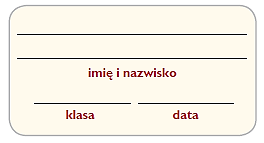 Środowisko przyrodnicze i
 ludność Europy Test sprawdzający – rozdział 3Grupa B1. Skreśl błędną informację w każdym z podanych zdań opisujących położenie Europy, a następnie 
wpisz w ramce poprawną informację.	0–3 p.1. Większa część Europy leży na półkuli zachodniej.2. Kontynent europejski jest oddzielony od Ameryki Północnej przez Ocean Indyjski, z kolei 
północną część Europy oblewa Ocean Arktyczny.3. Granica lądowa między Europą a Azją przebiega wschodnim podnóżem Karpat.4. W Europie przeważają wyżyny.5. Najwyżej położonym punktem w Europie jest Mont Blanc, który leży w Pirenejach i ma wysokość 
4810 m n.p.m.2. Uszereguj wymienione obiekty geograficzne, przez które przebiega granica Europy, zgodnie z kierunkiem przemieszczania się od Morza Śródziemnego do gór Uralu. 
Wpisz cyfry 1–4 we właściwych miejscach schematu.	0–2 p.1. Morze Kaspijskie. 	2. morze Marmara.	 3. cieśnina Dardanele. 	4. Morze Czarne. 3. Wpisz w tabeli numery, którymi oznaczono wymienioneobiekty geograficzne na poniższej mapie.	0–5 p.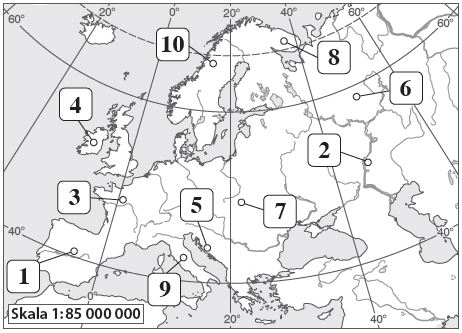 4. Zaznacz w każdym wierszu tabeli poprawne dokończenie zdania.	0–2 p.5. Islandia jest położona na granicy płyt litosfery. Podaj trzy elementy środowiska przyrodniczego, 
których występowanie jest skutkiem takiego położenia.	0–2 p.________________________________________________________________________________________________________________________________________________________________________________________________________________________________________________________________________6. Połącz liniami cechy klimatu wymienionych miejsc w Europie z czynnikami, które ten klimat kształtują.	0–2 p.7. Ustal, jaki klimat występuje na obszarach oznaczonych  na mapie numerami 1–4. Wpisz we właściwych miejscach tabeli numery, którymi oznaczono te obszary, oraz litery odpowiadające nazwom roślinności charakterystycznej dla danego klimatu. 	0–4 p.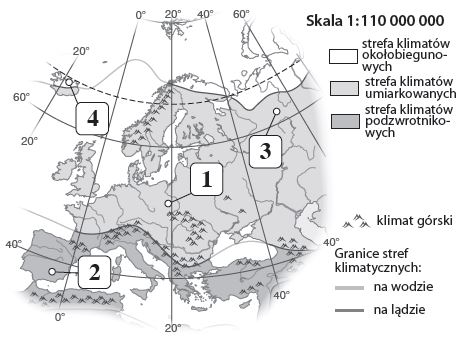 9 A. Makia.  B. Lasy liściaste.  C. Tajga.  D. Tundra.8. Wymień dwa przykłady działań Unii Europejskiej wpływających na przemiany gospodarcze w Europie.	0–1 p.________________________________________________________________________________________________________________________________________________________________________________9. Na podstawie mapy politycznej Europy podaj nazwy państw, których dotyczą poniższe opisy. Następnie wpisz nazwy państw we właściwych miejscach na mapie.	0–5 p.Jest drugim pod względem powierzchni państwem w Europie. Powstało po rozpadzie Związku Radzieckiego.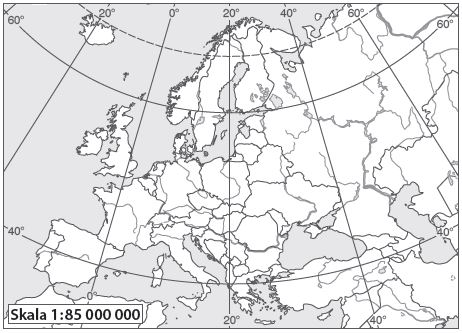 ____________________________________Jest najmłodszym państwem w Europie.____________________________________Współrzędne geograficzne stolicy tego kraju, leżącego zarówno w Europie, jak 
i w Azji, wynoszą 56°N, 38°E.____________________________________Jest największym państwem na Półwyspie Skandynawskim.____________________________________Ma najmniejszą powierzchnię spośród państw europejskich.____________________________________10. Uszereguj kraje, których nazwy wymieniono poniżej, pod względem gęstości zaludnienia. Zacznij od najgęściej zaludnionego. 	0–1 p.▪Polska  ▪Monako  ▪Belgia  ▪Norwegia11. Zaznacz podpunkt, w którym poprawnie przedstawiono aktualną sytuację demograficzną Europy. 	0–1 p.A. Do Europy przybywa wielu imigrantów. To zjawisko przyczynia się m.in. do odmłodzenia społeczeństw europejskich.B. Południową Europę zamieszkują głównie ludy germańskie (m.in. Niemcy i Szwedzi).C. W Europie Wschodniej mieszkają przede wszystkim wyznawcy protestantyzmu.12. Ustal, które z informacji wymienionych w tabeli dotyczą Paryża, a które – Londynu. 
Wpisz znak X w odpowiednich kolumnach. 	0–2 p.Obiekt geograficznyNumer na mapieGóry DynarskiePółwysep IberyjskiPółwysep KolskiNizina FrancuskaWołgaIrlandiaNizina WschodnioeuropejskaGóry SkandynawskieKarpatyPółwysep Apeniński1.Islandia jest wyspą położoną na granicy dwóch płyt litosfery, któreA. się od siebie odsuwają.1.Islandia jest wyspą położoną na granicy dwóch płyt litosfery, któreB. się ze sobą zderzają.2.Płyta eurazjatycka, na której leży Europa, zderza się od południa z płytąA. amerykańską.2.Płyta eurazjatycka, na której leży Europa, zderza się od południa z płytąB. afrykańską.3.Na granicy płyt litosfery na Islandii powstają gejzery, czyliA. miejsca, w których dochodzi do erupcji wulkanu.3.Na granicy płyt litosfery na Islandii powstają gejzery, czyliB. miejsca, w których gorąca woda jest wyrzucana pod dużym ciśnieniem.1. Ujemna temperatura przez prawie cały rok na wyspach Arktyki.2. Łagodne zimy we Francji, a mroźne – w Rosji.3. Niskie wartości temperatury powietrza i wysokie opady w Alpach.A. Ukształtowanie powierzchni.B. Zróżnicowanie oświetlenia Ziemi.C. Prądy morskie.D. Odległość od mórz i oceanów.KlimatNumer na mapieRoślinność (litera)umiarkowany chłodnypodzwrotnikowyokołobiegunowyumiarkowany ciepły przejściowyKraj o największej gęstościzaludnieniaKraje o średniej gęstości zaludnieniaKraje o średniej gęstości zaludnieniaKraj o najmniejszej gęstościzaludnieniaInformacjaParyżLondynTo miasto leży nad Sekwaną.Jednym z jego symboli jest Tower Bridge.Nieopodal tego miasta znajduje się Wersal – siedziba królów.Jest uznawane za światową stolicę mody.